АНАЛИЗпедагога – психолога Хромтауской гимназии №2 за  2020-2021 учебный годПсихологическая деятельность осуществляется по следующим направлениям: психопрофилактическое, диагностическое, коррекционное, консультативное и организационно - методическое. Виды деятельности, составляющие план работы педагога - психолога имеют выраженный практико-ориентированный характер (развитие умений и навыков в области общения, взаимоотношений, познания, самообладания и т.д.).Основная цель моей работы в гимназии - упорядочить психолого-педагогическую среду, которая обеспечит полноценное личностное развитие, позитивную социализацию, жизненное самоопределение обучающихся в школе, семье и социальном окружении. Задачи: 1.    Увеличить  уровень знаний детей о необходимых жизненных навыках, сформировать позитивное отношение к здоровому образу жизни, выработать навыки  и умения ЗОЖ;2.    Сформировать у обучающихся способность к самоопределению в выборе профессиональной деятельности;3.    Оказать целенаправленное влияние на формирование благоприятного социально-психологического климата в школе, организовать условия для благоприятного социально-психологического развития классных коллективов;4.    Изучить личность учащихся и ученические коллективы с целью организации индивидуального и дифференцированного подхода в процессе обучения и воспитания;5.    Создать психолого-педагогические условия для успешной адаптации учащихся к особенностям образовательной среды школы;6.    Активизировать работу с семьей, своевременно выявить и осуществить профилактику неблагополучия в семьях  через организацию сотрудничества со всеми специалистами ПС, классными руководителями, педагогами  и родителями;7.    Выявить и психологически поддержать: 1) одарённых обучающихся, 2) детей, требующих особого педагогического внимания, 3) обучающихся, состоящих на различных видах учета  через организацию комплексной психодиагностики и коррекционно-развивающих занятий.8. Повысить психолого-педагогическую культуру родителей и педагогов.С начало учебного года психологическая работа проводилась в дистанционном формате для учащихся среднего и старшего звена. Для начального звена работа проводилась в штатном режиме.  По плану работы на сентябрь и октябрь стоял вопрос психологического сопровождения учеников 1-х, 5-х классов с целью выявления дезадаптации у детей при переходе к новым условиям обучения, для оказания своевременной психологической и педагогической помощи. Среди 5-х классов провела анкетирование «Отношение к учебе на дистанционном обучении». В гимназии три 5-х класса в количестве 72 учащихся. В диагностическом исследование участвовало 100%.1. Тебе нравится, учиться дома или не очень?А- не очень – 43 чел. (60%)Б- нравится- 10 чел. (14%)В- не нравится- 19 чел. (26%)2.Утром, когда ты просыпаешься, ты всегда с радостью начинаешь выполнять учебные задания?А-чаще хочется поспать – 8 чел. (10%)Б –бывает по – разному – 52 чел. (72%)В – выполняю с радостью- 12 чел. (18%)3.Если бы учитель сказал, что не обязательно всем ученикам  вставать по утрам и выполнять уроки, ты бы всё равно встал бы на урок  или продолжал спать?А -  не знаю- 17 чел. (24%)Б- продолжал бы спать- 8 чел. (11%)В- встал (а) бы выполнять уроки- 47 чел. (65%)4.Тебе нравится, когда у вас отменяют какие-нибудь уроки?А- не нравится- 10 чел. (14%)Б - бывает по-разному- 47 чел. (65%)В- нравится – 15 чел. (21%)5.Ты хотел бы, чтобы тебе не задавали домашних заданий?А- хотел бы- 10 чел. (56%)Б – не хотел бы- 22 чел. (30%)В- не знаю- 10 чел. (14%)6. Ты хотел бы, чтобы дистанционное обучение осталось?А- не знаю- 14 чел. (20%)Б – не хотел бы- 52 чел. (72%)В- хотел бы- 5 чел. (8%)7.Ты часто рассказываешь о дистанционном обучении родителям?А- часто- 48 чел (65%)Б- редко- 20 чел. (30%)В- не рассказываю- 4 чел. (5%)8. Ты хотел бы, чтобы у тебя был  менее строгий учитель?А- точно не знаю- 13 чел. (18%)Б- хотел бы – 54 чел. (74%)В- не хотел бы- 6 чел. (8%)9. У тебя в классе много друзей?А- мало- 13 чел. (18%)Б- много друзей- 58 чел. (80%)В- нет друзей- 1 чел. (2%)10. Тебе нравятся твои одноклассники?А- нравятся- 61 чел. (85%)Б – не очень- 9 чел. (12%)В- не нравятся- 2 чел. (3%)Выводы и рекомендации:- У большинства учащихся адаптационный период протекает спокойно;- Есть учащиеся, которые испытывают проблемы в обучении, в связи с низкой школьной мотивацией; - Есть учащиеся, которые требуют внимание родителей, одноклассников и педагогов;- На низкую мотивацию влияет внешние факторы: погода, настроение, семейная обстановка, не понимание учебного материала, дистанционное обучение и мн.др.-Рекомендую родителям  терпения, спокойствия, понимания, доверия к детям и любовь;-Рекомендую учащимся спокойствия, и осознанности в понимание, что учёба нужна только ему самому, потому что, это его БУДУЩЕЕ!С первыми классами был проведён «Ориентационный тест школьный зрелости Кейна-Йерасека». Цель проведения: изучить психологическую готовность к школьному обучению, и адаптацию к школе.1 «А» класса: 25 учащихся: 21учащихся – готовые к школьному обучению.                                                4 учащихся – средний уровень.1 «Б» класса:  24 учащихся: 22 учащихся – готовые к школьному обучению.                                                 2 учащихся – средний уровень.1 «В» класса: 24 учащихся:  21учащихся – готовые к школьному обучению.                                                 3 учащихся – средний уровень.1 «Г» класса: 18 учащихся:  15 учащихся – готовые к школьному обучению.                                                3 учащихся – средний уровень.Выводы и рекомендации: - у 79 (87%) учащихся, хорошая готовность к школьному обучению;-есть учащиеся, которые требуют к себе внимание, со стороны педагога и психолога;- процесс адаптации проходит у многих хорошо.В октябре по общему плану психологов района, была проведена анкета «Оценке психо-эмоционального состояния ребенка»  среди родителей 1-8-х классов. Цель анкетирования, изучить с какими проблемами на дистанционном обучении сталкиваются родители и дети. По результатам анкетирования, можно сказать что: эмоциональное состояние (настроение) детей, у 88% хорошее, а у 12% удовлетворительное. Проблемы, с которыми родители и дети столкнулись на дистанционном обучении следующие: интернет-зависимость, ухудшения и нагрузка на здоровья (зрения), нет возможности вести контроль, дефицит общения с учителем, плохой интернет, нет качества учёбы на дистанционном обучении, нет общения со сверстниками, нехватка времени, нет желания у детей учиться, отсутствие у родителей навыков педагога, выполнение домашнего задания (качество),  и многие другие проблемы. Вывод и рекомендации:- у большинства родителей и детей есть проблемы на дистанционном обучении;-оказывать психолого-педагогическую помощь родителям, детям. В ноябре-декабре с ребятами 5- 8-х классов провела часы общения: «Шаг к цели», «Самооценка и её роль в жизни человека», цель которых повышение уверенности в себе, признание себя, выработка навыков саморегуляции и самоорганизации. По плану работы в дистанционном формате провела диагностику на интернет-зависимость Кимберли ЯНГа среди подростков 8-11 классов. Результаты следующие: -11,2 зависимые от интернета.8 «А» класс-25: Высокий-3 учащихся                      Средний- 21 учащихся                      Низкий-1 учащихся8 «Б» класс-25: Высокий-3 учащихся                      Средний- 20 учащихся                      Низкий-2 учащихся8 «В» класс-26: Высокий- 3 учащихся                      Средний- 21 учащихся                      Низкий- 2 учащихся9 «А» класс-25: Высокий-3 учащихся                      Средний- 21 учащихся                      Низкий-2 учащихся9 «Б» класс-24: Высокий-2 учащихся                      Средний- 17 учащихся                      Низкий-4 учащихсяВыводы и рекомендации: -10 «А,Б» и 11 классах вообще не выявились учащиеся с интернет – зависимостью. А для учащихся 8 и 9 классов, которые набрали высокий балл по интернет - зависимости были приглашены на консультацию, даны советы и рекомендации по решению данной проблемы.В первой и во второй четверти проводила индивидуальную работу с обучающими разных возрастов по запросам учителей и родителей.   Работа с каждым ребенком носила не только диагностический характер, но также и психокоррекционный характер. Так, в индивидуальной беседе выявлялся уровень психосоциальной готовности ребенка, а во время групповых занятий личностные качества учеников: самооценка в межличностных отношениях, коммуникабельность, самопроизвольность.От родителей начальной школы, и детей старшей школы поступали звонки, писали на ватсап индивидуальные проблемы разного характера. Старалась всем ответить, и дать профессиональную поддержку.       Во второй четверти в процессе работы педагога - психолога уделяла внимание психологическому сопровождению предпрофильной и профильной подготовки обучающихся. Проведена диагностика склонностей и интересов учащихся в выборе профессии, тренинги и часы общения в 8,9, 10, 11-х классах через ватсап, зум и инстаграм.  Проблема выбора профессии является важным этапом в жизни каждого молодого человека, вступающего в самостоятельную жизнь. И поэтому я считаю, что в условиях новых экономических отношений, учащиеся должны сделать правильный выбор в жизни.Среди 8-11-х классов была проведена методика «Определение профессионального типа личности Дж.Голланда», цель: профориентационная диагностическая работа. 8 «А» класс-25 уч.: Реалистичный тип (имеет шансы добиться успеха в таких областях, как физика, экономика, кибернетика, химия, спорт)- 1                      Интеллектуальный тип (математика, география, геология, теоретические профессии, физик) - 7                      Социальный тип (рекомендуемые занятия: обучение и лечение (учителя, врачи,психологи) -9                      Конвенциальный (офисный) тип (слабо развиты организаторские способности, преобладают математические способности) – 0                      Предприимчивый тип (артист, журналист, телеоператор, заведующий, директор, дипломат и т.п) –2                      Артистичный тип (предпочитает занятия: музыку, рисование, литературное творчество и т.п ) – 68 «Б» класс-25 уч.: Реалистичный тип- 1                      Интеллектуальный тип - 1                      Социальный тип -8                      Конвенциальный (офисный) тип –3                      Предприимчивый тип –6                      Артистичный тип – 68 «В» класс-26 уч.: Реалистичный тип- 1                      Интеллектуальный тип - 7                      Социальный тип -9                      Конвенциальный (офисный) тип –0                      Предприимчивый тип –3                      Артистичный тип – 69 «А» класс-26 уч.: Реалистичный тип- 0                      Интеллектуальный тип - 7                      Социальный тип -9                      Конвенциальный (офисный) тип –2                      Предприимчивый тип –4                      Артистичный тип – 49 «Б» класс-24уч.: Реалистичный тип- 2                      Интеллектуальный тип - 2                      Социальный тип -6                      Конвенциальный (офисный) тип –2                      Предприимчивый тип –2                      Артистичный тип – 410 «А» класс-17уч.: Реалистичный тип- 1                      Интеллектуальный тип - 4                      Социальный тип -3                      Конвенциальный (офисный) тип –1                      Предприимчивый тип –4                      Артистичный тип – 410 «Б» класс-14уч.: Реалистичный тип- 0                      Интеллектуальный тип - 1                      Социальный тип -3                      Конвенциальный (офисный) тип –2                      Предприимчивый тип –2                      Артистичный тип – 611 класс-14уч.:       Реалистичный тип- 1                      Интеллектуальный тип - 1                      Социальный тип -3                      Конвенциальный (офисный) тип –2                      Предприимчивый тип –3                      Артистичный тип – 4Выводы и рекомендации: -реалистический, конвенциальный и интеллектуальный тип меньше всего преобладает;-больше всего артистического, предприимчивого, социального типа;- не все учащиеся, ещё конкретно определились с выбором будущей профессии;- с учащимися выпускных классов, классным руководителям, и психологу вести профориентационную работу. Профилактика суицида среди несовершеннолетних ведётся в течение всего учебного года. Это диагностика, наблюдение, консультации, просвещение. На первом этапе был проведен тест Айзенка, который предлагает описание различных психических состояний. Тревожность, агрессию, ригидность и фрустрацию. Общий результат по старшим классам, хороших, нет ребят которые подвержены к суициду. Правда есть учащиеся, которые вошли в группу риска, с ними запланирована коррекционная работа. Также ведётся консультативная и просветительская работа.В 8 «А», «Б» и «В» классах проведена разъяснительная работа по профилактике «Ранняя беременность», совместно с соц.педагогом и мед.работником. Просмотрели фильм «Талая вода», провела психологический тренинг по профилактике ранней беременности, разбирали ситуации по теме.Проводились коррекционные занятия и беседы с ученицами, состоящими на внутришкольном контроле. Диагностировала и выдавала справки и заключения по запросам органов опеки в отношении детей, родители которых подали на развод. В третьей четверти психологическая работа проводилась в дистанционном формате для учащихся 6,7,8,10 классов. Для начального звена и 5,9,11 классах психологическая  работа проводилась в штатном режиме.  По плану работы на январь, февраль и март месяц стоял вопрос психологического сопровождения учащихся 5-х классов, а с 8,9,10 и 11м классами профилактическая работа по профилактике суицидального поведения, с помощью методики незаконченных предложений тест НВС-10, психологического занятия «Жить хочу!», рассылок видеороликов в ватсап группы учащихся.  С 8,9,10 также была проведена работа по профориентации, с помощью диагностических материалов, и психологического занятия «В мире профессии!». С учащимися начальных классов работа по запросу классных руководителей. С учащимися 5-х классов на начало 3й четверти совместно с соц.педагогом провели тренинг «Мы дружные», цель проведения: сплотить классный коллектив. Вывод тренинга: классный коллектив каждого класса, отличился, в каждом классе есть свои лидеры, у каждого ученика класса свои интересы и увлечения, симпатия и антипатия которые, и способствуют разделению класса. На разделения в классе влияет конечно, возраст учащихся, психофизиологические данные, переход учащихся из другой школы, гендерное развитие, а также смену учителей и успеваемость.  Классным руководителям 5-х классов, и каждому ребенку классного коллектива, а также родительскому комитету надо стараться работать над собой и быть внимательными друг другу, активными, а также работать над своими ошибками в общении, чтобы сплотить свой класс. С учащими 5-х классов были проведены следующие диагностические методики: Тест «Мой темперамент, и тест «Моя самооценка».1.Тест «мой темперамент»5 «А» класс: участвовало 17Сангвиник – 10 учащихсяХолерик – 2Флегматик – 3Меланхолик -1Смешанные сангвиник , холерик, флегматик –15 «Б» класс: участвовало -18 учащихсяСангвиник – 6 уч.Холерик – 2 уч. Флегматик – 1 Меланхолик –6, Смешанные холерик , меланхолик – 1Смешанные сангвиник , флегматик- 1Смешанные сангвиник , холерик –1 5 «В» класс: участвовало-19Сангвиник - 6 Холерик- нет Флегматик - 5  Меланхолик-3 Смешанные холерик , меланхолик – 1 Смешанные сангвиник , холерик, флегматик -  1 Смешанные флегматик , меланхолик – 1  Смешанные сангвиник , холерик- 2 Вывод: каждый ребенок индивидуален, поэтому анализ этоготеста поможет классным руководителям найти ключ каждому ребенку, чтобы помочь ему быть успешным в школьной жизни.2. Тест «моя самооценка»5 «А» класс: участвовало 17Высокая самооценка – 3 учащихсяПравильная самооценка – 13 учНизкая самооценка – 1уч.5 «Б» класс: участвовало -18 Высокая самооценка – 2 учащихсяПравильная самооценка – 16Низкая самооценка – 25 «В» класс: участвовало-19 Высокая самооценка –  6учащихсяПравильная самооценка – 10Низкая самооценка – 3Вывод: каждый ребенок имеет о себе оценку, поэтому анализ этого теста поможет классным руководителям узнать своего ребенка, какого он о себе мнения. Мной запланирована коррекционная работа, с учащимися которые имеют низкую самооценку.В феврале с РайОО был выслан утверждённый план по профилактике суицидального поведения среди несовершеннолетних. В него вошли психодиагностические работы по направлениям: диагностика теста незаконченного предложения НВС-10, цель выявить суицидальные наклонности подростка. С учащимися 8,9,10 и 11х классов был проведён этот тест, через гугл диск ссылка на прохождения теста.  В Хромтауской гимназии №2 с февраля месяца была запланирована работа по профилактике деструктивного и суицидального поведения среди несовершеннолетних учащихся, составлен план отделом РайОО.  В план вошли следующие психологические работы: диагностика, наблюдение, консультирование и просвещение. В феврале проведена диагностика с учащимися 8-11 классов с помощью: теста НВС-10 (анализируется содержание произвольно законченных предложений с целью определения наличия суицидальных высказываний). Были выявлены 10 учащихся, которые имеют низкую самооценку, плохое настроение, агрессивность. С этими ребятами были проведены индивидуальные беседы в виде: консультации, арт-терапии и рекомендации по деструктивному поведению.Среди учащихся были представлены видеоролик на тему: «Я выдержу всё!», «Зависимость телефона». Для родителей были представлены видеоролик на тему: «Кибербуллинг» и «Буллинг».Среди родителей 8-9-х классов провела родительское собрание на платформе ЗУМ на тему: «Моббинг, буллинг, кибербуллинг».Психологический тренинг был проведен среди учащихся 8-классов на тему: «Время для себя», с целью повешения самооценки. На этом работа по профилактике деструктивного и суицидального поведения среди несовершеннолетних незакончена. 17 марта 2021г. – психологический тренинг «Стресс и тревожность», «Я хочу жить!» среди учащихся 10-11 класса.18 марта 2021г. - психологический тренинг «Стресс и тревожность», «Я хочу жить!» среди учащихся 8 класса.19 марта 2021г. - психологический тренинг «Стресс и тревожность», «Я хочу жить!» среди учащихся 9 класса.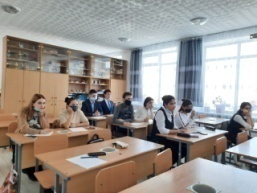 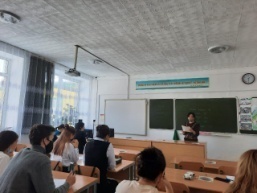 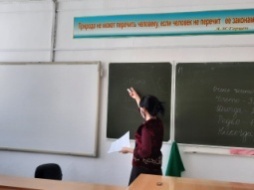 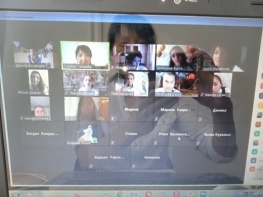 Выводы: можно сказать, что учащиеся старших классов имеют уравновешенный тип темперамента, нет таких учащихся которые не ценят свою жизнь, но есть учащиеся, которые имеют низкую самооценку. С ними и их родителями запланирована коррекционная работа по поднятию уверенности в себе.Проблема выбора профессии является важным этапом в жизни каждого молодого человека, вступающего в самостоятельную жизнь. И поэтому я считаю, что в условиях новых экономических отношений, учащиеся должны сделать правильный выбор в жизни. С учащимися 9-х классов провела психологическое занятие «В мире профессии», ознакомила, как правильно выбрать будущую профессию.  Выводы: не все учащиеся, ещё конкретно определились с выбором будущей профессии, поэтому рекомендую каждому предметнику на своём уроке не много, рассказывать о своё опыте в выборе профессии.  Проводились коррекционные беседы с учащимися, состоящими на внутришкольном контроле.  Посетила на дому ученицу находящую в статусе ОБПР.       Я, также являюсь школьным медиатором. Участвовала в родительском собрание по конфликтному вопросу с учителем математике Жаймаганбетовой М.С., и родителями 6 «А» класса. Два раза посещала на дому подростка с 8 класса, по запросу самого подростка. Работала по запросу родителей, учащихся, классных руководителей и зам.дир.по ВР Клюмовой В.К. с учащимися входящих в «группу риска». Темы запроса разные: успеваемость, межличностные взаимоотношения, агрессивное поведение, самооценка, кибербуллинг, суицид, ранняя половая связь, адаптация детей предшколы, интернет-зависимость, смерть родного человека,  проблемы психосоматического характера, проблемы подросткового возраста. Помогала в решение данных запросов через психодиагностику, психоконсультирование  и психопросвещение.  Посещала семинары и вебинары, где показаны инструменты работы с детьми в дистанционном режиме. Подводя итог анализу работы нужно отметить, что необходимо сделать для результативного психолого-педагогического сопровождения обучающихся в нашей гимназии на следующий учебный год:1.Успешное и эффективное планирование работы, учитывая практический опыт учебного года. В настоящее время изучаю опыт других психологов, собираю методические статьи по этой тематике, методики, программы занятий и по этому направлению.2.Создавать условия для повышения комфортности самочувствия детей в школе, дома и сохранению стабильно - положительных отношений между учителями и учащимися.3.Продолжить работу по оказанию содействия личностному и интеллектуальному развитию учащихся на каждом возрастном этапе развития личности.	4.Изучение и помощь в адаптации учащихся 1-х классов.5. Изучение познавательных процессов, развития психических процессов, мотивации, уровня тревожности обучающихся начальной школы.6.      Оказывать психологическую помощь школьникам с проблемами личностного развития: конфликтность, агрессивность, эмоциональные проблемы.7.      Пополнение методического кейса по развитию гармоничности личности учащихся в аспекте профилактики, диагностики и коррекции суицидальных проявлений.8.  Разработать план по работе с одарёнными детьми.9. Взаимодействие с семьями учащихся и оказание им психологической поддержки.10.  Содействовать повышению психологической грамотности всех участников образовательного процесса.11.  Продолжить оказывать психологическую помощь по запросу родителей, педагогов, администрации школы.Педагог-психолог:                                            Салыкбаева Г.А.